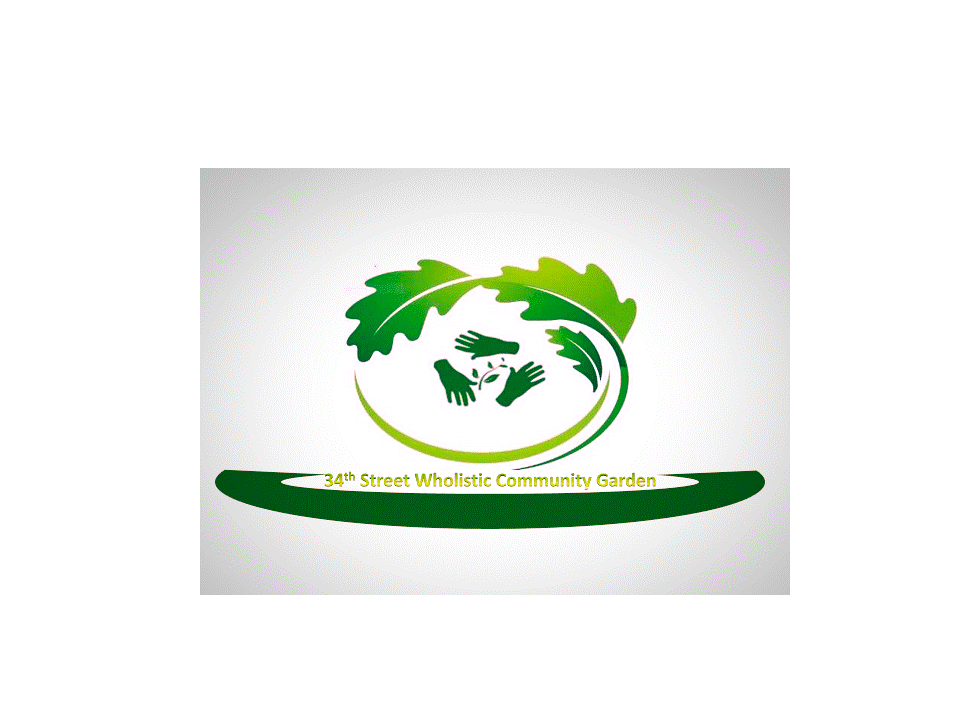 For Office Use only								Signed Application Receive date:								____________________________								Fee Received Amount/Date:								_____________________________ 		34th Street Wholistic Gardens & Education Center Inc.49 Hardy Court Shopping Center -Ste 129Gulfport, MS	39507 					Mission: Making the Ms Gulf Coast region a Healthier place to live by growing heathy foods: Grow your own food, build relationships and community, return to the land, exercise and live healthy!A yearly plot fee of $25 is required before a plot can be assigned. This fee will go toward expenses of the community gardens (plant, soil, seed purchases, tools and other expenses as applicable).Application InformationName of Applicant/ Gardner: _____________________________________________________________Gardnening Partner Name (if Applicable): _________________________________________________Phone: & Email: __________________________________________________________________________Mailing Address: __________________________________________________________________________Emergency Contact: ______________________________________________________________________How may plots would you like: ___________________________________________________Each household may lease one plot in the initial registration period. If additional plots are available they will be assigned on a first come first serve bases. Additional plots can be leased during the initial registration only with management approval.  There is an 8 plot maximum.Each Gardner will be required to donate one hour per month to the upkeep of the gardens ; Please indicate the days and times you may be available _____________________________________________________________________________________(Activities included assisting with cleaning up around areas around garden plots and other general maintenance) See Below:Please mark three areas that you would be interested in volunteering with during the season: ___ Site Maintenance ___ Path Maintenance ___ Construction Projects  ___ Watering___ Annual Planting ___ Fall Clean-up___ Composting ___ Social Events___ Education Classes event--- Other – Please list__________________________________________________________________________________I have read the 34th Gardens Rules and   clearly understand that failure to meet guidelines can  result in loss of gardening privileges. Signature: ___________________________________________ Date: _________________________